О республиканском плане мероприятий по проведению в 2024 году Года качестваНа основании абзаца третьего пункта 2 Указа Президента Республики Беларусь от 27 ноября 2023 г. № 375 ”Об объявлении                    2024 года Годом качества“ Совет Министров Республики Беларусь ПОСТАНОВЛЯЕТ:1. Утвердить республиканский план мероприятий по проведению                 в 2024 году Года качества (далее – план) (прилагается).2. Ответственным за координацию деятельности государственных органов, других организаций по выполнению плана определить Государственный комитет по стандартизации.3. Республиканским органам государственного управления и иным организациям, подчиненным Правительству Республики Беларусь, облисполкомам и Минскому горисполкому представлять в Государственный комитет по стандартизации информацию о ходе выполнения плана:ежеквартально – до 10-го числа месяца, следующего за отчетным;за 2024 год – до 10 января 2025 г. Государственному комитету по стандартизации информировать Совет Министров Республики Беларусь о ходе выполнения плана:ежеквартально – до 15-го числа месяца, следующего за отчетным;за 2024 год – до 25 января 2025 г. 4. Финансирование мероприятий плана осуществлять за счет средств, предусмотренных в республиканском и местных бюджетах на 2024 год, собственных средств организаций и иных источников,                          не запрещенных законодательством.5. Настоящее постановление вступает в силу со дня его принятия.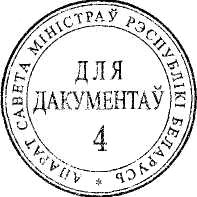 Премьер-министрРеспублики Беларусь 								 Р.Головченко07УТВЕРЖДЕНОПостановление Совета Министров Республики Беларусь16.01.2024   № 41РЕСПУБЛИКАНСКиЙ планмероприятий по проведению в 2024 году Года качества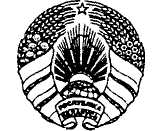 САВЕТ МІНІСТРАЎРЭСПУБЛІКІ БЕЛАРУСЬСОВЕТ МИНИСТРОВРЕСПУБЛИКИ БЕЛАРУСЬ     ПАСТАНОВАПОСТАНОВЛЕНИЕ16 января 2024 г.№ 41 41                         г. Мінск                         г. Мінск                         г. Мінск                     г. Минск Наименование мероприятияЦели и механизмы реализацииСрок реализацииОтветственныеисполнителиI. Укрепление экономического потенциала Республики БеларусьI. Укрепление экономического потенциала Республики БеларусьI. Укрепление экономического потенциала Республики БеларусьI. Укрепление экономического потенциала Республики БеларусьПовышение конкурентоспособности промышленного комплекса и услуг с обеспечением приоритета качественных показателей над количественнымиПовышение конкурентоспособности промышленного комплекса и услуг с обеспечением приоритета качественных показателей над количественнымиПовышение конкурентоспособности промышленного комплекса и услуг с обеспечением приоритета качественных показателей над количественнымиПовышение конкурентоспособности промышленного комплекса и услуг с обеспечением приоритета качественных показателей над количественными1. Участие в законодательном обеспечении Года качества подготовка и принятие законов Республики Беларусь ”Об аккредитации в Национальной системе аккредитации“, ”О риэлтерской деятельности“, ”О потребительском кредите (микрозайме)“, ”Об изменении Кодекса Республики Беларусь об образовании“, ”О независимой оценке и сертификации квалификаций“ и другихв течение годаорганы государственного управления, Палата представителей Национального собрания Республики Беларусь, Совет Республики Национального собрания Республики Беларусь 2. Обеспечение консультационно-методологического сопровождения, разработка методических рекомендаций оценки качества для отраслей и организаций в целях использования при подготовке программ повышения качества в отрасляхутверждение методических рекомендаций, обеспечение единообразного подхода к разработке программ повышения качества в отраслях январьГосстандарт3. Разработка критериев, целевых показателей, индикаторов и прогнозных показателей качества, оценки эффективности работ, производимых товаров, оказываемых услуг, качества жизни населения утверждение отраслевых показателей и индикаторов качестваразработка анкеты-опросника для определения качества жизни населенияфевральсентябрьорганы государственного управления, организации, облисполкомы, Минский горисполком Минэкономики4. Разработка программ повышения качества, предусматривающих повышение качества выполняемых органами государственного управления, организациями, облисполкомами, Минским горисполкомом функций и содержащих целевые показатели и индикаторы качествасогласование программ повышения качества утверждение программ повышения качествафевраль -”-Госстандарторганы государственного управления, организации, облисполкомы, Минский горисполком5. Реализация программ повышения качества анализ выполнения программ повышения качества, достижение целевых показателей и индикаторов качествамарт – декабрь-”-6. Реализация планов повышения качества организаций, направленных на повышение качества выпускаемой продукции (оказываемых услуг), решение уставных задачсогласование планов повышения качества организаций утверждение и реализация планов повышения качества январь – мартапрель – декабрьоблисполкомы, Минский горисполком, органы государственного управления организации7. Развитие кооперационного взаимодействия в целях расширения экспортных возможностей белорусской промышленностисоздание новых и расширение существующих кооперационных проектов при взаимодействии научной, образовательной и промышленной сфер, в том числе в рамках ЕАЭС, СНГ, Союзного государствав течение годаорганы государственного управления, организации, НАН Беларуси, МИД8. Содействие росту кооперационных цепочек, создаваемых промышленными флагманами с субъектами малого и среднего бизнесапроведение 15 контактно-кооперационных биржв течение годаМинэкономики, Минпром, органы государственного управления, облисполкомы, Минский горисполком 9. Совершенствование порядка таможенного администрированиярасширение применения цифровых технологий в таможенном регулировании и внедрение технологий, обеспечивающих автоматическое совершение таможенных операций без участия должностных лиц-”-ГТК10. Совершенствование электронного взаимодействия с плательщиками в целях обеспечения комфортных условий для добровольного исполнения налоговых обязательстввнедрение электронных сервисов, увеличение числа субъектов хозяйствования, имеющих возможность электронного взаимодействия с налоговыми органами-”-МНС11. Повышение качества в строительной сфере:повышение качества разработки проектной документации на строительство объектов соблюдение нормативных сроков строительства при возведении объектовповышение качества строительно-монтажных работ, в том числе в сфере жилищного строительствакачество объектов строительства, сокращение количества объектов сверхнормативного незавершенного строительства, снижение числа нарушений, выявляемых Департаментом контроля и надзора за строительством Госстандарта-”-Минстройархитектуры, Госстандарт, облисполкомы, Минский горисполком Повышение эффективности контроля качества сырья и комплектующихПовышение эффективности контроля качества сырья и комплектующихПовышение эффективности контроля качества сырья и комплектующихПовышение эффективности контроля качества сырья и комплектующих12. Развитие материально-технической базы для контроля качества продукции, сырья и комплектующих. Освоение эффективных методов контроля качества продукции и сырьярасширение испытательных возможностей, освоение прогрессивных методов контроля, снижение затрат на испытания продукции, сырья и комплектующих в течение годаорганы государственного управления, организации, облисполкомы, Минский горисполком13. Разработка типовых рекомендаций по самоконтролю на рабочем месте за качеством производимой продукции и оказываемых услугутверждение типовых рекомендаций март Госстандарт14. Внедрение механизмов самоконтроля на рабочем месте за качеством производимой продукции и оказываемых услуг утверждение отраслевых рекомендаций по организации самоконтроля на рабочем  местев течение годаорганы государственного управления, организации, облисполкомы, Минский горисполком15. Внедрение в организациях наставни-чества в целях профессионального роста молодых работников и культивирования ответственного отношения к трудуснижение текучести кадров на предприятиях и оптимизация возрастной структуры трудовых коллективов-”-органы государственного управления, организации, облисполкомы, Минский горисполком, ФПБ16. Расширение практики получения наиболее опытными работниками, длительное время не допускающими брака при производстве продукции, личного клейма качестваповышение мотивации и вовлеченности специалистов в производственный процесс-”-органы государственного управления, организации, облисполкомы, Минский горисполком, Союз некоммерческих организаций ”Конфедерация промышленников и предпринимателей (нанимателей)“Бережное и продуманное отношение к ресурсамБережное и продуманное отношение к ресурсамБережное и продуманное отношение к ресурсамБережное и продуманное отношение к ресурсам17. Внедрение современных ресурсо- и энергосберегающих технологий, оборудования и материалов в целях экономии топливно-энергетических ресурсов достижение в 2024 году показателей экономии топливно-энергетических ресурсов, установленных в Государственной программе ”Энергосбережение“ на 2021 – 2025 годыв течение годаорганы государственного управления, организации, облисполкомы, Минский горисполком18. Разработка типовой методологии ”бережливого производства“ утверждение типовой методологии ”бережливого производства“мартГосстандарт19. Внедрение методологии ”бережливого производства“ и оптимизация процессов производстваутверждение отраслевых рекомендаций, доведение процентных показателей снижения потерь из-за выпуска дефектной продукции, перепроизводства, ожидания, транспортировки и перемещениядостижение установленных отраслевых показателей по оптимизации процессов производства, внедрение техник ”бережливого производства“ на предприятияхв течение годаорганы государственного управления, организации, облисполкомы, Минский горисполком Внедрение инноваций и рационализаторских идейВнедрение инноваций и рационализаторских идейВнедрение инноваций и рационализаторских идейВнедрение инноваций и рационализаторских идей20. Создание практико-ориентированной среды (экспериментальные площадки, лаборатории, учебно-опытные участки) в целях формирования инновационных навыковпроведение конкурса в сфере изобретательства ”Лепшы патэнт Беларусi“, внедрение новых технических решений, защищенных патентомII – IV кварталыГКНТ, НАН Беларуси, НЦИС, организации21. Внедрение рационализаторских идей (предложений) для достижения высокого качества отечественной продукции, работ и услугразработка локального правового акта, предусматривающего создание условий, способствующих разработке рационализаторских идей (предложений), отчет об эффективности внедренных рационализаторских идей (предложений) в течение годаорганы государственного управления, организации22. Внедрение новых механизмов стимулирования инвестиционных проектовпринятие нормативных правовых актов-”-Минэкономики, органы государственного управления, облисполкомы, Минский горисполком23. Совершенствование системы инновационной инфраструктурыразвитие существующих и создание новых субъектов инновационной инфраструктуры, отчет о результативности деятельности субъектов инновационной инфраструктуры-”-ГКНТ, Минобразование, облисполкомы, Минский горисполком, организации24. Расширение сети центров поддержки технологий и инноваций и совершенствование их деятельности, в том числе путем разработки электронной платформы для взаимодействия участников данной сети открытие новых центров поддержки технологий и инновацийв течение годаГКНТ, НАН Беларуси, НЦИС, организацииОбеспечение устойчивого качества во всех отраслях экономикиОбеспечение устойчивого качества во всех отраслях экономикиОбеспечение устойчивого качества во всех отраслях экономикиОбеспечение устойчивого качества во всех отраслях экономики25. Расширение области внедрения автоматизированных систем контроля и учета электрической энергии промышленных и бытовых потребителейвнедрение автоматизированных систем контроля и учета электрической энергии  промышленных и бытовых потребителей, увеличение количества областей, где внедряются автоматизированные системы контроля и учета электрической энергиив течение годаМинэнерго26. Актуализация Программы повышения качества продукции, производимой организациями системы Министерства промышленности, на 2021 – 2025 годы и реализация ее мероприятийвнесение изменений в названную Программу, уточнение индикаторов качества, повышение качества выпускаемой продукции и удовлетворенности потребителей в процентном соотношениифевраль (актуализация),   в течение года (выполнение)Минпром27. Модернизация теплоисточников с использованием в качестве топлива местных топливно-энергетических ресурсов и электроэнергетической инфраструктурыреконструкция (модернизация) теплоисточников, электроэнергетической инфраструктуры, увеличение числа реконструированных теплоисточников и линий электропередачи различных классов напряжения в объеме не менее 2700 кмв течение годаоблисполкомы, МЖКХ, Минэнерго28. Совершенствование системы учета лесных ресурсов для сохранения и усиления основных функций лесов внедрение программного продукта 
АРМ ”Лесовоcстановление“, проведение лесоустройства на площади 963,3 тыс. га-”-Минлесхоз, организации Минлесхоза29. Увеличение покрытия лесного фонда автоматизированными системами ”Видеонаблюдение“ в целях своевременного обнаружения лесных пожаровпокрытие 100 процентов площади лесного фонда автоматизированной системой ”Видеонаблюдение“, повышение эффективности своевременного обнаружения лесных пожаров-”--”-30. Переоснащение и модернизация производствповышение технического уровня производств за счет их переоснащения и модернизации в соответствии с программами (планами) модернизации и технического переоснащенияв течение годаорганы государственного управления, облисполкомы, Минский горисполком31. Создание новых предприятий по производству высокотехнологичных качественных товаров (оказанию услуг) резидентами Китайско-Белорусского индустриального парка ”Великий камень“ реализация инвестиционных проектов резидентами Белорусско-Китайского индустриального парка ”Великий камень“, создание не менее восьми новых предприятий, осуществляющих хозяйственную деятельность -”-государственное учреждение ”Администрация Китайско-Белорусского индустриального парка ”Великий камень“ 32. Охват населения Республики Беларусь услугами сотовой подвижной электросвязи по технологии LTE (4G)охват 99 процентов населения услугами сотовой подвижной электросвязи по технологии LTE (4G)-”-Минсвязи, операторы сотовой связи33. Развитие системы услуг почтовой связи, оказываемых посредством национальной почтовой электронной системы увеличение количества пользователей услуг почтовой связи, охват 100 процентов населения услугами почтовой связи посредством национальной почтовой электронной системы-”-Минсвязи, РУП ”Белпочта“ 34. Создание типовой региональной государственной цифровой платформы ”Умный город (регион)“ (г.Минск, областные центры, города и районы с численностью населения 80 тыс. человек и более)внедрение первой очереди типовой региональной государственной цифровой платформы ”Умный город (регион)“ в целях повышения качества принятия управленческих решений местными исполнительными органами-”-Минсвязи, облисполкомы, Минский горисполком35. Поддержание высокого качества автомобильных дорог общего пользованияремонт, возведение и реконструкция 
1600 км республиканских автомобильных дорог и 2700 км местных автомобильных дорог -”-Минтранс, облисполкомы, Минский горисполком36. Развитие функционала портала рейтинговой оценки организаций, оказывающих услуги, обеспечивающих жизнедеятельность населения и (или) осуществляющих административные процедуры, и его популяризацияувеличение на портале рейтинговой оценки количества оценок не менее чем на 50 тыс.в течение годаМинсвязи, органы государственного управления, организации37. Поддержание высокого уровня результативности системы управления качеством государственной статистической деятельностипроведение повторной сертификации системы менеджмента качества органов 
государственной статистики I – III кварталыБелстат38. Проведение оценки качества административных данных, используемых при формировании официальной статистической информацииудельный вес наборов административных данных, по которым заполнены вопросники, в общем объеме наборов административных данных, отобранных для оценки в 2024 годув течение годаБелстат, органы государственного управления, организацииII. Обеспечение качественных показателей через стимулирование инициативыII. Обеспечение качественных показателей через стимулирование инициативыII. Обеспечение качественных показателей через стимулирование инициативыII. Обеспечение качественных показателей через стимулирование инициативы39. Участие организаций в выставках, ярмарках и семинарах, проводимых в Республике Беларусь и других странах, в целях активного продвижения качественной отечественной продукции на внешних рынкахпопуляризация белорусской продукции в целях увеличения ее экспорта и узнаваемости национального бренда ”Сделано в Беларуси“ в течение годаорганы государственного управления, организации, облисполкомы, Минский горисполком, ОО ”Белорусский союз женщин“, Белкоопсоюз40. Создание благоприятных условий для осуществления и стимулирования научно-технической и инновационной деятельности в рамках ЕАЭС, СНГ, Союзного государства с использованием лучших мировых практик и механизмовсовершенствование нормативной правовой базы и реализация программ и проектов в рамках ЕАЭС, СНГ, Союзного государства, увеличение количества реализованных программ и проектов в рамках данных 
интеграционных образований-”-ГКНТ, НАН Беларуси41. Внедрение и широкое проведение конкурсов новаторов, рационализаторских идей, профессионального мастерстваповышение мотивации и стопроцентное 
вовлечение молодых специалистов в производственный процессв течение годаорганы государственного управления, организации, облисполкомы, Минский горисполком, ФПБ, Союз некоммерческих организаций ”Конфедерация промышленников и предпринимателей (нанимателей)“42. Изучение общественного мнения о качестве производимой продукции и оказываемых услугразработка анкет об удовлетворенности населения качеством, анализ результатов анкетирования с принятием мер в рамках компетенции-”-органы государственного управления, организации, облисполкомы, Минский горисполком43. Обеспечение работы общественных приемных по принятию от населения предложений об улучшении качества жизни и оказываемых услугутверждение графиков и мест работы общественных приемных, аккумулирование предложений и направление их по компетенции-”-органы государственного управления, облисполкомы, Минский горисполком, ОО ”БРСМ“, РОО ”Белая Русь“, ОО ”Белорусский союз женщин“, ФПБ44. Увеличение роли общественных организаций в защите прав потребителейпопуляризация деятельности общественных организаций, создание равных и реальных условий для реализации гражданами своих прав и интересов, внедрение механизмов общественного контроля за качеством выпускаемой продукции, оказываемых услуг-”-общественные организации по защите прав потребителей, МАРТ, облисполкомы, Минский горисполком, органы государственного управ-ленияIII. Формирование личной гражданской ответственности за достижение высокого качества жизниIII. Формирование личной гражданской ответственности за достижение высокого качества жизниIII. Формирование личной гражданской ответственности за достижение высокого качества жизниIII. Формирование личной гражданской ответственности за достижение высокого качества жизниУкрепление демографического потенциала и здоровья нацииУкрепление демографического потенциала и здоровья нацииУкрепление демографического потенциала и здоровья нацииУкрепление демографического потенциала и здоровья нации45. Проведение диспансеризации населенияувеличение количества населения, прошедшего полную диспансеризацию, в процентном отношении, внедрение новых дистанционных форм услугв течение годаМинздрав, главные управления по здравоохранению облисполкомов, комитет по здравоохранению Минского горисполкома46. Пропаганда идей здорового образа жизни, здорового питания, формирование ответственного отношения к мужскому и женскому здоровью для качественного долголетия и сохранения здоровья нациипубликации в средствах массовой информации (далее – СМИ), прямые телефонные линии, проведение разъяснительной работы с населением (беседы, лекции, семинары, тренинги)-”-органы государственного управления, облисполкомы, Минский горисполком, Совет Республики Национального собрания Республики Беларусь, Палата представителей Национального собрания Республики Беларусь, ОО ”Белорусский союз женщин“, ФПБ, ОО ”БРСМ“47. Включение населенных пунктов в государственный профилактический проект ”Здоровые города и поселки“увеличение количества населенных пунктов, участвующих в реализации государственного профилактического проекта ”Здоровые города и поселки“, присоединение к реализации проекта 36 населенных пунктов, в том числе по областям:Брестская – 2Витебская – 7Гомельская – 2Гродненская – 5Минская – 11Могилевская – 9-”-облисполкомы, Минздрав48. Обеспечение доступности занятий физической культурой и спортом по видам спорта для детей и молодежи в сельской местностирасширение материально-технической базы, повсеместный охват детей и молодежи, вовлеченных в занятия физической культурой и спортомв течение годаМинспорт, Минобразование, облисполкомы, Минский горисполком, ФПБ49. Развитие системы профилактики профессиональных рисков, производственного травматизма и профессиональных заболеваний, улучшение условий труда работниковразработка и реализация отраслевых и территориальных планов мероприятий по условиям и охране труда, снижение профессиональных рисков, уровня производственного травматизма и профессиональных заболеваний, улучшение условий труда работников -”-органы государственного управления, организации, облисполкомы, Минский горисполком, ФПБ50. Расширение использования потенциальных природных лечебных ресурсоввнедрение во всех санаторно-курортных организациях новых видов медицинских услуг и программ санаторно-курортного лечения -”-Республиканский центр по оздоровлению и санаторно-курортному лечению населения, собственники (владельцы) санаторно-курортных, оздоровительных организацийОбеспечение устойчивого роста доходов и высоких гарантий социальной защиты гражданОбеспечение устойчивого роста доходов и высоких гарантий социальной защиты гражданОбеспечение устойчивого роста доходов и высоких гарантий социальной защиты гражданОбеспечение устойчивого роста доходов и высоких гарантий социальной защиты граждан51. Расширение практики использования программ дополнительного пенсионного страхования:добровольного страхования дополнительной пенсии с учетом финансовых возможностей организаций добровольного страхования дополнительной накопительной пенсии с финансовой поддержкой государстваувеличение количества работников, участвующих в программах дополнительного накопительного страхованияв течение годаорганы государственного управления, организации, облисполкомы, Минский горисполком, Белорусская ассоциация страховщиков, страховые организации, Минфин, Минтруда и соцзащиты, ФПБ, Союз некоммерческих организаций ”Конфедерация промышленников и предпринимателей (нанимателей)“52. Создание условий для обеспечения доступности и качества социальных услуг, адресности оказания социальной помощивнедрение дистанционной формы социального обслуживания, повышение доли адресной социальной помощи по мере обращения нуждающихся в этой помощи граждан в течение годаМинтруда и соцзащиты, облисполкомы, Минский горисполком53. Создание условий для повышения качества жизни ветеранов Великой Отечественной войны и лиц, пострадавших от ее последствий, путем организации изучения их материально-бытового положения и оперативного решения имеющихся у них социально-бытовых вопросов, оказания материальной помощи ко Дню Победы, чествования в связи с 80-летием освобождения Беларуси от немецко-фашистских захватчиков и другогообследование материально-бытового положения с принятием мер по решению имеющихся вопросов, выплата материальной помощи ко Дню Победы, оказание помощи ветеранам Великой Отечественной войны и лицам, пострадавшим от ее последствий-”-Совет Республики Национального собрания Республики Беларусь, Палата представителей Национального собрания Республики Беларусь, облисполкомы, Минский горисполком, Минтруда и соцзащиты, ОО ”Белорусский союз женщин“, ОО ”БРСМ“ 54. Повышение качества жизни в сельской местности комплекс мероприятий, ориентированный на создание комфортных условий для жизнедеятельности и проживания граждан в сельской местности, развитие современной социальной, инженерной и транспортной инфраструктуры, обеспечивающей установленные нормативы (стандарты) качества жизни -”-органы государственного управления, облисполкомы 55. Развитие социального партнерства:включение в генеральное соглашение между Правительством Республики Беларусь, объединениями нанимателей и профсоюзов, тарифные и местные соглашения, а также в коллективные договоры положений, предусматривающих развитие системы мотивации и стимулирования работников за высокие достижения в области качестваинициирование включения в обязательном порядке в тарифные, местные соглашения и коллективные договоры гарантий по постоянному повышению квалификациизаключение дополнительного соглашения к генеральному соглашению, развитие 
системы мотивации и стимулирования 
работников за высокие достижения в области качестваI квартал Правительство Республики Беларусь, ФПБ, Союз некоммерческих организаций ”Конфедерация промышленников и предпринимателей (нанимателей)“, органы государственного управления, организации, облисполкомыПовышение качества и доступности образованияПовышение качества и доступности образованияПовышение качества и доступности образованияПовышение качества и доступности образования56. Создание мотивирующих условий для одаренных абитуриентов в целях поступления в региональные учреждения высшего образования зачисление в региональные учреждения высшего образования без вступительных экзаменов, вне конкурса медалистов, выпускников лицеев и колледжей, победителей олимпиад, выпускников учреждения образования ”Национальный детский технопарк“в течение годаМинобразование, органы государственного управления, имеющие в подчинении учреждения образования57. Развитие центров компетенций в учреждениях высшего и среднего специального образования в целях подготовки высококвалифицированных кадров для отраслей экономикиувеличение охвата обучением в центрах компетенций по всем образовательным программам (не менее 30 тыс. обучающихся в год) -”-Минобразование, органы государственного управления, имеющие в подчинении учреждения образования, облисполкомы, Минский горисполком58. Разработка концепции подготовки лиц с особенностями психофизического развития к трудовой деятельности, семейной жизни, их социализации и интеграции в обществоутверждение концепции, предусматриваю-щей увеличение доли обучающихся с особенностями психофизического развития, социализация лиц с особенностями психофизического развития, совершенствование механизма их дальнейшего трудоустройства, социализации и интеграции в обществов течение годаМинобразование, Минтруда и соцзащиты, органы государственного управления, имеющие в подчинении учреждения образования, облисполкомы, Минский горисполкомРаскрытие культурного потенциала. Позиционирование в обществе социального оптимизма. Созидание на общее благоРаскрытие культурного потенциала. Позиционирование в обществе социального оптимизма. Созидание на общее благоРаскрытие культурного потенциала. Позиционирование в обществе социального оптимизма. Созидание на общее благоРаскрытие культурного потенциала. Позиционирование в обществе социального оптимизма. Созидание на общее благо59. Приумножение национальных культурных и духовных ценностей, традиций, патриотизма, национальной идентичности и самобытности, культурного кода белорусской нации. Формирование у подрастающего поколения ответственного отношения к труду, окружающим, природе, собственному здоровьюпроведение региональных диалоговых площадок на тему ”Молодежь – знак качества страны“, проведение республиканских культурно-массовых мероприятий (”Цветы Великой Победы“, ”Семья года“, ”Разговор о важном: счастливая семья – сильное государство“, ”Время сильных“, ”Минута славы“ среди детей-инвалидов, ”Время твоих возможностей“, фестиваль творчества инвалидов ”Витебск-2024“,        ”Я – это ты, ты – это я“, II Республиканский форум тружениц села, II Республиканский форум женщин-предпринимателей, I Республиканский форум женщин-ученых, XVI Республиканский конкурс ”Женщина года – 2023“, вернисаж идей ”Дзявочы вянок мiру“, семейный проект ”Властелин села“, молодежный проект ”100 идей для Беларуси“ и другие)в течение годаСовет Республики Национального собрания Республики Беларусь, Молодежный совет (парламент) при Национальном собрании Республики Беларусь, Палата представителей Национального собрания Республики Беларусь, облисполкомы, Минский горисполком, Минтруда и соцзащиты, ОО ”Бело-русский союз женщин“, ФПБ, ОО ”БРСМ“, Минкультуры, организации государственной сети кинопроката60. Реализация концепции развития национального культурного пространства во всех сферах жизни общества на 2024 – 2026 годыувеличение доли отечественного культурного продукта-”-Минкультуры, облис-полкомы, Минский горисполкомIV. Информационное обеспечение Года качестваIV. Информационное обеспечение Года качестваIV. Информационное обеспечение Года качестваIV. Информационное обеспечение Года качества61. Создание на сайтах государственных органов, облисполкомов, Минского горисполкома, учреждений образования раздела ”Год качества“ с последующим размещением информации о мероприятиях, приуроченных к Году качества. Публикация в социальных сетях тематических обзоровсоздание на главной странице официальных сайтов страницы ”Год качества“широкое освещение мероприятий, проводимых в рамках Года качестваI квартал  в течение годаорганы государственного управления, организации, облисполкомы, Минский горисполком, редакции государственных СМИ, Совет Республики Национального собрания Республики Беларусь62. Освещение в СМИ и на интернет-ресурсах мероприятий по проведению Года качества, создание тематических материалов в печатных СМИ, теле- и радиопередач, проведение пресс-мероприятий с участием представителей государственных органов, предприятий, организаций, общественных объединений, субъектов малого и среднего бизнесаширокое освещение в СМИ мероприятий, проводимых в рамках Года качества в течение годаМининформ, органы государственного управления, организации, облисполкомы, Минский горисполком, редакции государственных СМИ, ОО ”Белорусский союз женщин“, ФПБ, Совет Республики Национального собрания Республики Беларусь, Палата представителей Национального собрания Республики Беларусь, Белтелерадиокомпания63. Разработка и распространение наборов электронных средств интерактивной наглядности и мотивации (стикерпаки, эмодзи и другое)использование в национальном сегменте глобальной компьютерной сети Интернет национального продукта, способного вызывать у пользователей настроенность на качестводо 1 маяМининформ, БелТА, 
издательский дом ”Беларусь сегодня“, облисполкомы, Минский горисполком64. Изготовление и продажа в розничной торговле тематической коллекции одежды (мерч), посвященной известным брендам отечественной промышленностиизготовление одежды и ее элементов, популяризация в обществе национальных брендовв течение годаконцерн ”Беллегпром“, МАРТ, Минпром65. Подготовка медиапроектов в СМИ, в том числе в интерактивной и игровой формах, раскрывающих особенности труда, потенциал личных и профессиональных достижений представителей различных категорий населения и сфер деятельности формирование в обществе конструктивного восприятия качества как мотивационной основы личных, профессиональных и общественных достижений-”-Мининформ, Минкультуры, Минспорт, МАРТ, Белтелерадиокомпания, БелТА, издательский дом ”Беларусь сегодня“66. Популяризация идей качествапроведение конкурсов, акций, диалоговых площадок, форумов, круглых столов и другого, в том числе в целях продвижения продукции белорусского производства на рынки стран ”дальней дуги“, создание музеев трудовой славы на предприятиях, продукции которых присваивался знак качества СССР, размещение (распространение) социальной рекламы, посвященной Году качества, проведение конкурсов ”Лучшие товары Республики Беларусь“ и ”Премия Правительства Республики Беларусь в области качества“, выпуск художественной маркированной карточки, посвященной Году качества-”-органы государственного управления, организации, облисполкомы, Минский горисполком, Совет Республики Национального собрания Республики Беларусь, Палата представителей Национального собрания Республики Беларусь, ОО ”БРСМ“, РОО ”Белая Русь“, ОО ”Белорусский союз женщин“, ФПБ67. Повышение осведомленности по вопросам качества в учреждениях общего среднего образованияразработка буклета по вопросам качестваежеквартальное рассмотрение вопросов качества в рамках часов информирования I квартал в течение года Госстандарт Минобразование, Госстандарт, облисполкомы, Минский горисполком68. Организация церемонии вручения Государственного знака качествапроведение церемонии вручения Государственного знака качестваIV квартал Правительство Республики Беларусь, Госстандарт69. Проведение международного форума ”Качество во всем – залог конкурентоспособности продукции и процветания государства“развитие международного сотрудничества, обмен опытом в области систем управления качеством-”-Госстандарт, МИД, органы государственного управления, организации